Leaf Mandelas by Andy Goldsworthy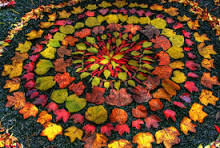 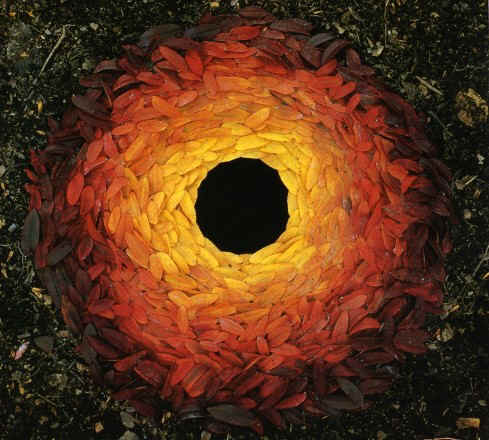 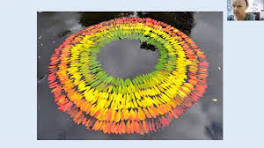 